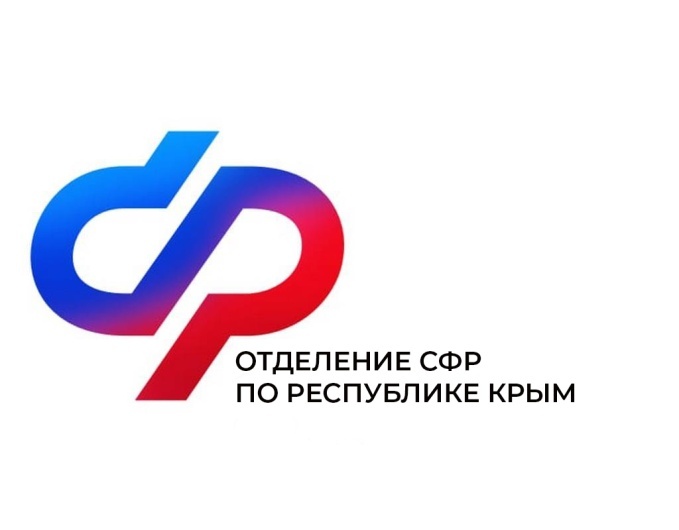 План мероприятий Центра общения старшего поколения Пгт. Советский на декабрь 2023 года№Наименование мероприятияДата проведения1Открытие Центра общения старшего поколения 12 декабряв 14:002Тематическая программа: «Чайные традиции разных народов мира»14 декабряв 11:003Урок рукоделия18 декабряв 11:004Финансовая грамотность  20 декабряв 11:005Урок рукоделия27 декабряВ 10:00